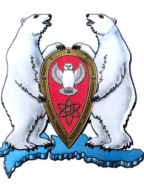 АДМИНИСТРАЦИЯ МУНИЦИПАЛЬНОГО ОБРАЗОВАНИЯГОРОДСКОЙ ОКРУГ  "НОВАЯ ЗЕМЛЯ"ПОСТАНОВЛЕНИЕ«15»  февраля 2021 г.  № 05г. Архангельск-55О внесении изменений в Административный регламент исполнения муниципальной функции по проведению проверок при осуществлении муниципального контроля за соблюдением правил благоустройства на территории МО ГО «Новая Земля»В целях уточнения порядка предоставления муниципальных услуг в муниципальном образовании городской округ «Новая Земля»,п о с т а н о в л я ю:	1. Внести следующие изменения в административный регламент исполнения муниципальной функции по проведению проверок при осуществлении муниципального контроля за соблюдением правил благоустройства на территории МО ГО «Новая Земля», а именно:	1.1. Пункт 2 изложить в следующей редакции:«Исполнение муниципальной функции, предусмотренной настоящим Административным регламентом, осуществляется в соответствии с:Федеральным законом от 6 октября 2003 года N 131-ФЗ "Об общих принципах организации местного самоуправления в Российской Федерации";Федеральным законом от 26 декабря 2008 года N 294-ФЗ "О защите прав юридических лиц и индивидуальных предпринимателей при осуществлении государственного контроля (надзора) и муниципального контроля";Федеральным законом от 2 мая 2006 года N 59-ФЗ "О порядке рассмотрения обращений граждан Российской Федерации";Федеральным законом от 13 июля 2020 № 193-ФЗ  «О государственной поддержке предпринимательской деятельности в Арктической зоне Российской Федерации»;Постановлением Правительства Российской Федерации от 30 июня 2010 года N 489 "Об утверждении Правил подготовки органами государственного контроля (надзора) и органами муниципального контроля ежегодных планов проведения плановых проверок юридических лиц и индивидуальных предпринимателей";Приказом Министерства экономического развития Российской Федерации от 30 апреля 2009 N 141 "О реализации положений Федерального закона "О защите прав юридических лиц и индивидуальных предпринимателей при осуществлении государственного контроля (надзора) и муниципального контроля";Порядком организации и осуществления муниципального контроля в сфере благоустройства на территории МО ГО «Новая Земля» утверждённого Советом депутатов МО ГО «Новая Земля» от 19 ноября 2013 года № 121.	1.2. Пункт 10 изложить в следующей редакции:«10. Сроки исполнения муниципальной функции, предусмотренной настоящим Административным регламентом:плановые и внеплановые проверки (выездные) соблюдения требований, установленных муниципальными правовыми актами в отношении соблюдения правил благоустройства на территории МО ГО «Новая Земля» субъектами хозяйственной деятельности, выполняются в сроки, определенные Федеральным законом от 01.01.2001 N 294-ФЗ "О защите прав юридических лиц и индивидуальных предпринимателей при осуществлении государственного контроля (надзора) и муниципального контроля", с учетом особенностей организации и проведения проверок, установленных статьей 13 Федерального закона от 13.07.2020 № 193-ФЗ «О государственной поддержке предпринимательской деятельности в Арктической зоне Российской Федерации».1.3. В пункте 11, подпункте 1 пункт 20 цифры: «01.01.2001» заменить цифрами «30.06.2010».1.4. В пункте 12 цифры: «01.01.2001» заменить цифрами «30.04.2009».1.5. В пункте 14, 16, в подпункте 1 пункта 19, в подпунктах 1, 3 пункта 20  цифры: «01.01.2001» заменить цифрами «26.12.2008».1.6. В пункте 41 цифры: «01.01.2001» заменить цифрами «02.05.2006».2. Опубликовать настоящее постановление в газете «Новоземельские вести» и на официальном сайте муниципального образования городской округ «Новая Земля».3. Контроль за исполнением настоящего постановления возложить на заместителя главы администрации.Глава муниципального образования                                                                Ж.К. Мусин